MARTYRIAE noi, abbiamo creduto all’amore!Canto d’ingressoTi seguiròTi seguirò, ti seguirò, o Signore,
e nella tua strada camminerò.
Ti seguirò nella via dell’amore
e donerò al mondo la vita. 
Ti seguirò nella via del dolore
e la tua croce ci salverà.
Ti seguirò nella via della gioia
e la tua luce ci guiderà.Entra la processione con la croce accompagnata da 12 lumi, segno degli apostoli.CelebranteNel nome del Padre del Figlio dello Spirito SantoR. AmenCelebranteIl Signore Risorto che si fa compagno  di cammino sulle strade del mondo sia con tutti voi.R. E con il tuo spiritoGuidaI passi delle donne e degli uomini di ogni tempo contemplano le orme di Cristo. Anche noi in questo tornante del Golgota ci fermiamo a mirarle. Ma chi sono i testimoni “dell’amore di Dio fino alla fine”? Coloro che non guardano solo ma si sono immersi in esse, hanno sprofondato la loro vita in quella del Cristo crocifisso e risorto. Da questa comunione facciamo salire un canto e una preghiera di speranza per tutta la terra, in modo particolare dove le orme di Cristo esigono più costanza e dedizione! Quanti nomi e quante storie! A volte conosciute, spesso nascoste a noi. Facciamo memoria silenziosa della passione di Cristo, della passione di ogni uomo, accogliendo la Croce segno di questa identità, di questo abbraccio infinito tra Dio e l’uomo, tra l’amore donato e chi dona la vita!        LA PAROLA SI FA PREGHIERACantico 										Sap 3, 1-9Il coro e l’assemblea:R. 	Nada te turbe, nada te espante, quien à Dios tiene, nada le falta.Nada te turbe, nada te espante, solo Dios basta. Solista 1Le anime dei giusti sono nelle mani di Dio, non le toccherà nessun tormento.Agli occhi degli stolti parve che morissero; la loro fine fu ritenuta una sciagura,la loro dipartita da noi una rovina, ma essi sono nella pace.Solista 2Anche se agli occhi degli uomini subiscono castighi, piena di immortalità è la loro speranza.In cambio di una breve pena riceveranno grandi benefici,perché Dio li ha provati e di sé li ha trovati degni;li ha saggiati come oro nel crogiuoloe li ha graditi come un olocausto.R. 	Nada te turbe, nada te espante, quien à Dios tiene, nada le falta.Nada te turbe, nada te espante, solo Dios basta. Solista 1I giusti nel giorno del loro giudizio risplenderanno; correranno qua e là, come scintille nella stoppia.Governeranno le nazioni, avranno potere sui popoli e il Signore regnerà per sempre su di loro.Solista 2Comprenderanno la verità quanti confidano in lui;  coloro che gli sono fedelivivranno presso di lui nell’amore,perché grazia e misericordia sono riservate ai suoi eletti.R. 	Nada te turbe, nada te espante, quien à Dios tiene, nada le falta.Nada te turbe, nada te espante, solo Dios basta. Solista e AssembleaRallegratevi ed esultate,martiri santi di Cristo: grande è la vostra ricompensa nei cieli.Il giusto starà con grande fiduciadi fronte a quanti lo hanno oppresso, e a quanti han disprezzato le sue sofferenze.LA PAROLA SI FA TESTIMONIANZADai «Discorsi» di sant’Agostino, vescovo (Disc. 329 nel natale dei martiri: PL 38, 1454-1456)Preziosa è la morte dei martiri comprata con il prezzo della morte di Cristo.Per le gesta così gloriose dei santi martiri, per cui dovunque la Chiesa fiorisce, noi vediamo con i nostri stessi occhi quanto sia vero quello che abbiamo cantato: Preziosa agli occhi del Signore è la morte dei suoi santi (cfr. Sal 115,15): preziosa davanti a noi, preziosa davanti a colui per il cui nome è avvenuta.Ma il prezzo di queste morti è la morte di uno solo. Quanti ha comperato morendo quel solo che, se non fosse morto, avrebbe lasciato il chicco di grano nell’impossibilità di moltiplicarsi! Avete sentito le sue parole, mentre si avvicinava alla sua passione, cioè mentre si avvicinava alla nostra redenzione: «Se il chicco di grano caduto in terra non muore, rimane solo; se invece muore, produce molto frutto» (Gv 12,24).Sulla croce infatti egli operò una grande compera; là sborsò il nostro prezzo; quando il suo fianco fu aperto dalla lancia del soldato che lo colpì, ne sgorgò il prezzo di tutto il mondo.Furono comprati i fedeli e i martiri, ma la fede dei martiri venne messa alla prova; il sangue ne è testimone. Quello che per loro fu speso, lo restituirono, e così adempirono ciò che san Giovanni dice: Come Cristo ha dato per noi la sua vita, così anche noi dobbiamo dare la vita per i fratelli (cfr. 1 Gv 3, 16). Spazio per eventuali testimonianze o proiezione video “Martiri on the road”.LA PAROLA SI FA ASCOLTOCanto Ogni mia parolaIl coro e l’assemblea:Come la pioggia e la neve
scendono giù dal cielo
e non vi ritornano senza irrigare
e far germogliare la terra,

Così ogni mia parola non ritornerà a me
senza operare quanto desidero,
senza aver compiuto ciò per cui l'avevo mandata,
ogni mia parola, ogni mia parolaLettura del VangeloNon siete infatti voi a parlare, ma è lo Spirito del Padre vostro che parla in voi.Dal Vangelo secondo Matteo 								10,16-25aIn quel tempo, Gesù disse ai suoi discepoli: «Ecco: io vi mando come pecore in mezzo ai lupi; siate dunque prudenti come i serpenti e semplici come le colombe. Guardatevi dagli uomini, perché vi consegneranno ai loro tribunali e vi flagelleranno nelle loro sinagoghe; e sarete condotti davanti ai governatori e ai re per causa mia, per dare testimonianza a loro e ai pagani. E quando vi consegneranno nelle loro mani, non preoccupatevi di come o di che cosa dovrete dire, perché vi sarà suggerito in quel momento ciò che dovrete dire: non siete infatti voi a parlare, ma è lo Spirito del Padre vostro che parla in voi. Il fratello darà a morte il fratello e il padre il figlio, e i figli insorgeranno contro i genitori e li faranno morire. E sarete odiati da tutti a causa del mio nome; ma chi persevererà sino alla fine sarà salvato. Quando vi perseguiteranno in una città, fuggite in un'altra; in verità vi dico: non avrete finito di percorrere le città di Israele, prima che venga il Figlio dell'uomo. Un discepolo non è da più del maestro, né un servo da più del suo padrone; è sufficiente per il discepolo essere come il suo maestro e per il servo come il suo padrone».Breve riflessione del celebrante. MARTIRIO È TESTIMONIANZAGuidaMartirio significa testimonianza. Per noi cristiani è la testimonianza di un incontro che ci ha afferrato, coinvolto e che non possiamo abbandonare, né dimenticare. È la testimonianza della luce di Cristo che ha fatto irruzione nella nostra vita e che abbiamo deciso di accogliere, amare,  seguire.  La testimonianza rende manifesta ciò che la fede vive e sperimenta.Vengono letti ora i nomi dei missionari e operatori pastorali uccisi nell’anno 2013Durante il canto vengono portati a fianco della croce i lumini che riportano ognuno un nome dei martiri del 2013.Canto Per crucem Per crucem et passionem tuam
Libera nos Domine, libera nos Domine, libera nos Domine, Domine
Per crucem et passionem tuam
Libera nos Domine, libera nos Domine, libera nos Domine, Domine

Per sanctam resurrectionem tuam
Libera nos Domine, libera nos Domine, libera nos Domine, Domine Per crucem et passionem tuam
Libera nos Domine, libera nos Domine, libera nos Domine, Domine

Per crucem et passionem tuam
Libera nos Domine, libera nos Domine, libera nos Domine, Domine

Per sanctam resurrectionem tuam
Libera nos Domine, libera nos Domine, libera nos Domine, DomineMemoria dei testimoniGuidaAnche quest’anno molti cristiani hanno dato testimonianza di un amore fino alle estreme conseguenze, incamminati alla sequela di Gesù, hanno vissuto da figli del Padre e da fratelli e sorelle con tutti, amando! Assieme a loro vogliamo ora far memoria di alcuni testimoni che hanno segnato la storia del secolo scorso e del nostro tempo. La loro testimonianza ci illumina e ci invita ad imitarli con la generosità della nostra vita.Sull’esempio dei Sette monaci di ThibirineTestimoni silenziosi di fedeltà con il popolo algerino.Sull’esempio di Wangari MaathaiDonna di frontiera per la difesa dell’ambiente e dei diritti delle donne in Africa.Sull’esempio di Francesco SaverioMissionario del Vangelo fino alle terre giapponesi.Sull’esempio di Matteo RicciAnnunciatore della Parola di Dio tra i cinesi con il metodo dell’amicizia.Il coro e l’assemblea:R.	Ubi caritas et amor
Ubi caritas
Deus ibi estSull’esempio di Andrea SantoroMissionario fidei donum testimone di dialogo in Turchia.Sull’esempio di Dorothy StangReligiosa che lottò fino alla morte per la salvaguardia del creato e della foresta amazzonica.Sull’esempio di Annalena TonelliLaica missionaria che ha gridato il Vangelo con la vita in terra somala.Sull’esempio di Oscar Arnulfo RomeroTestimone di speranza nella persecuzione del popolo salvadoregno.Il coro e l’assemblea:R.	Ubi caritas et amor
Ubi caritas
Deus ibi estSull’esempio di Tonino BelloPastore di comunione e difensore della pace.Sull’esempio di Léopold sédar Senghor
Politico ed intellettuale 
testimone di fraternità tra i popoli.Sull’esempio di Luigi PadovesePastore impegnato nell'ecumenismo 
e nel dialogo con l'Islam.Sull’esempio di Martin Luther KingAssiduo sostenitore e ricercatore dell’integrazione razziale.Il coro e l’assemblea:R.	Ubi caritas et amor
Ubi caritas
Deus ibi estSull’esempio di Nelson MandelaLottatore pacifico per la libertà e i diritti civili.Sull’esempio di Madre teresa di CalcuttaMissionaria della vita tra i più poveri dei poveri.Sull’esempio di François Xavier Nguyên Van ThuânPastore incrollabile nella fede che neppure il carcere ingiusto ha piegato Sull’esempio di Helder CamaraPastore conciliare sostenitore della scelta preferenziale dei poveri.Il coro e l’assemblea:R.	Ubi caritas et amor
Ubi caritas
Deus ibi estSull’esempio di Giorgio La PiraSindaco tessitore di relazioni di pace internazionale.Sull’esempio di Desmond TutuPastore anglicano che ha camminato con il suo popolo nella pace e non violenza.Sull’esempio di Madeleine Delbrêl Laica missionaria nella periferia di Parigi appassionata di Cristo e dell’uomo. Sull’esempio di Charles De FoucauldAbitante umile e silenzioso del deserto e fratello universale tra i Tuareg. Il coro e l’assemblea:R.	Ubi caritas et amor
Ubi caritas
Deus ibi estSull’esempio di Pino PuglisiPrete coraggioso nella crescita di una cultura della legalità.Sull’esempio di Dietrich BonhoefferTeologo luterano annunciatore mite del Vangelo nella compagnia del martirio di milioni di ebrei.Sull’esempio di Lorenzo MilaniEducatore tenace per una nuova umanità. Sull’esempio di Giovanni Falcone e Paolo BorsellinoGiudici intrepidi ed eroici contro la violenza delle mafie. Il coro e l’assemblea:R.	Ubi caritas et amor
Ubi caritas
Deus ibi estPadre nostro   	Cardinale Sou-hwan Kim – (1922-2009)Padre nostro che stai in mezzo a milioni di uomini affamati, che stai nella vita di tutti gli uomini 
assetati di giustizia,Sia santificato il tuo nome nei poveri e negli umili. Venga il tuo regno, che è libertà, verità e fraternità nell'amore. Si compia la tua volontà, che è liberazione e Vangelo 
da proclamare agli afflitti.   Dona a tutti il pane di ogni giorno: il pane della casa, della salute, 
dell'istruzione, della terra.   Perdonaci, o Signore, di dimenticare i nostri fratelli E liberaci da ogni male e dalla costante tentazione 
di servire al denaro invece che a Te.Perché tuo è il regno, tua la potenza e la gloria nei secoli. Amen.OrazioneCelebranteSupplichiamo la tua misericordia, o Padre del cielo: riconosciamo che Tu, con la mitezza, la costanza e la pace, siamo certi che tu con gli occhi, lo sguardo e il cuore di tante nostre sorelle e fratelli testimoni del tuo amore e della verità ci regali segni indelebili della tua presenza! Abbiamo accolto con stupore in questa veglia parole di vangelo nuovo da coniugare nella quotidianità: aiutaci ad essere fedeli e perseveranti sulle strade del mondo al tuo comando “Andate e annunciate il vangelo”. Per Gesù Cristo, tuo Figlio, nostro Signore e nostro Dio, che vive e regna con te, nell’unità dello Spirito santo, per tutti i secoli dei secoli.R.   AmenBenedizione e congedoCelebranteIl Signore sia con voi.R.   E con il tuo Spirito.CelebranteIl Signore vi benedica e vi protegga.R.   Amen.CelebranteFaccia risplendere il suo volto su di voi e vi doni la sua misericordia.R.   Amen.
CelebranteRivolga su di voi il suo sguardo e vi doni la sua pace.R.   Amen.CelebranteE la benedizione di Dio onnipotente, Padre e Figlio e Spirito santo, discenda su di voi e con voi rimanga sempre.R.   Amen.Canto finaleCome tu mi vuoiIl coro e l’assemblea:Eccomi Signor, vengo a te mio re, che si compia in me la tua volontà. 
Eccomi Signor, vengo a te mio Dio, plasma il cuore mio e di te vivrò.
Se tu lo vuoi Signore manda me e il tuo nome annuncerò.
Come tu mi vuoi io sarò, dove Tu mi vuoi io andrò.
Questa vita io voglio donarla a Te per dar gloria al Tuo nome mio re.
Come tu mi vuoi io sarò, dove Tu mi vuoi io andrò.
Se mi guida il tuo amore paura non ho,
per sempre io sarò come Tu mi vuoi.

Eccomi Signor, vengo a Te mio Re, che si compia in me la tua volontà.
Eccomi Signor, vengo a te mio Dio, plasma il cuore mio e di te vivrò
tra le tue mani mai più vacillerò e strumento tuo saròCome tu mi vuoi io sarò, dove Tu mi vuoi io andrò.
Questa vita io voglio donarla a Te per dar gloria al Tuo nome mio re.
Come tu mi vuoi io sarò, dove Tu mi vuoi io andrò.
Se mi guida il tuo amore paura non ho,
per sempre io sarò come Tu mi vuoi.
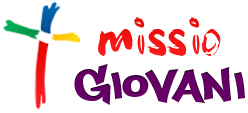 